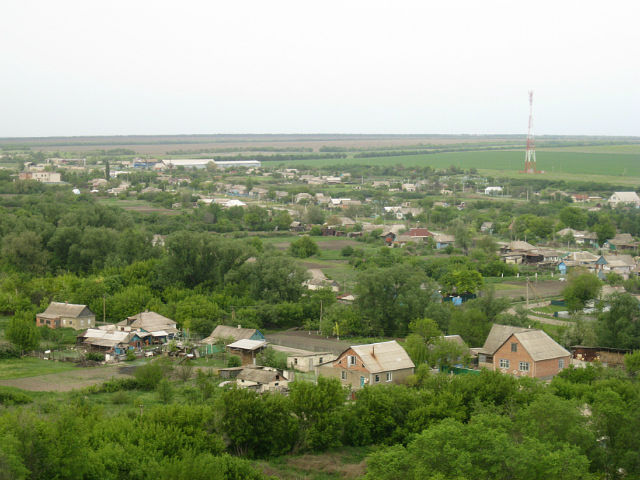 Исполнение бюджета Сулинского сельского поселения Миллеровского района за 2019 годОсновные параметры бюджета Сулинского сельского поселения Миллеровского района за 2019 годтыс. рублей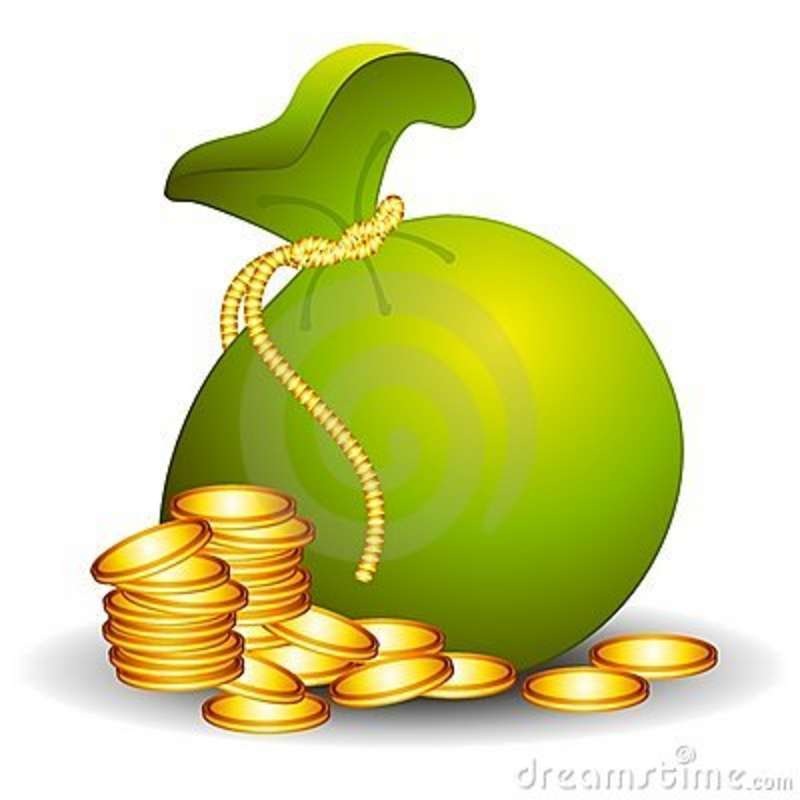 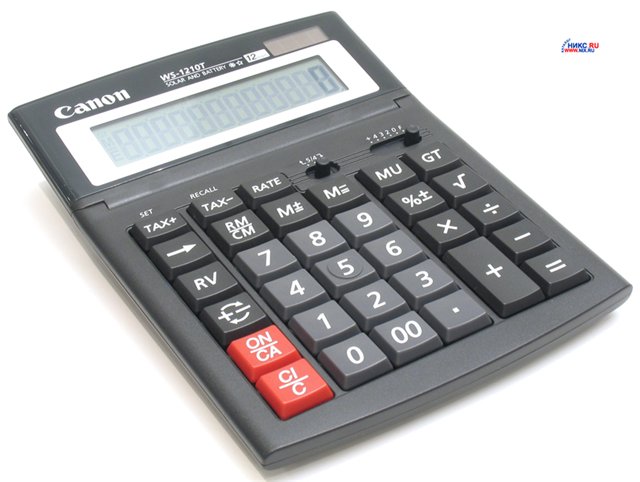 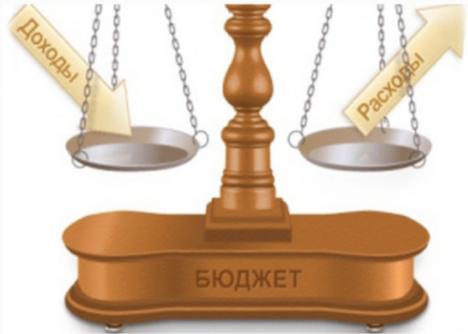 Динамика поступлений доходов бюджета Сулинского сельского поселения Миллеровского районатыс. рублейДинамика доходов бюджета Сулинского сельского поселения Миллеровского района в 2014-2019 гг.                      тыс. рублейОбъем налоговых и неналоговых доходов бюджета Сулинского Миллеровского района в 2019 году составил 5 тыс. рублейтыс. рублейДинамика собственных доходов бюджета Сулинского сельского поселения Миллеровского районатыс. рублей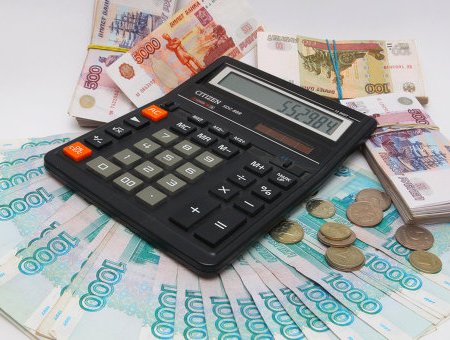 Структура налоговых и неналоговых доходов бюджета Сулинского сельского поселения Миллеровского района в 2019 году составили 5437,8 тыс. рублей.тыс. рублейСтруктура налоговых доходов бюджета Сулинского сельского поселения Миллеровского района в 2019 году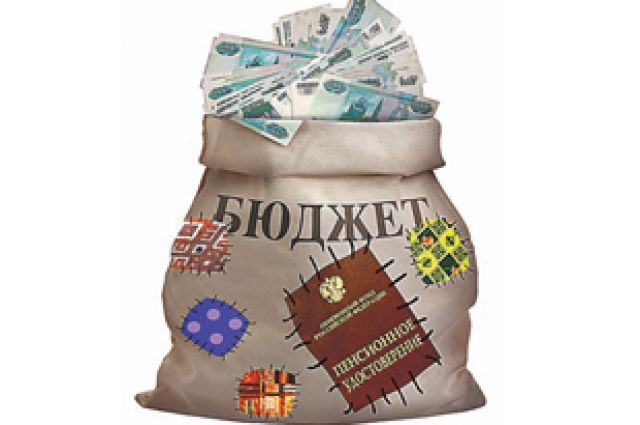 Динамика расходов бюджета Сулинского сельского поселения Миллеровского района на культурутыс.рублей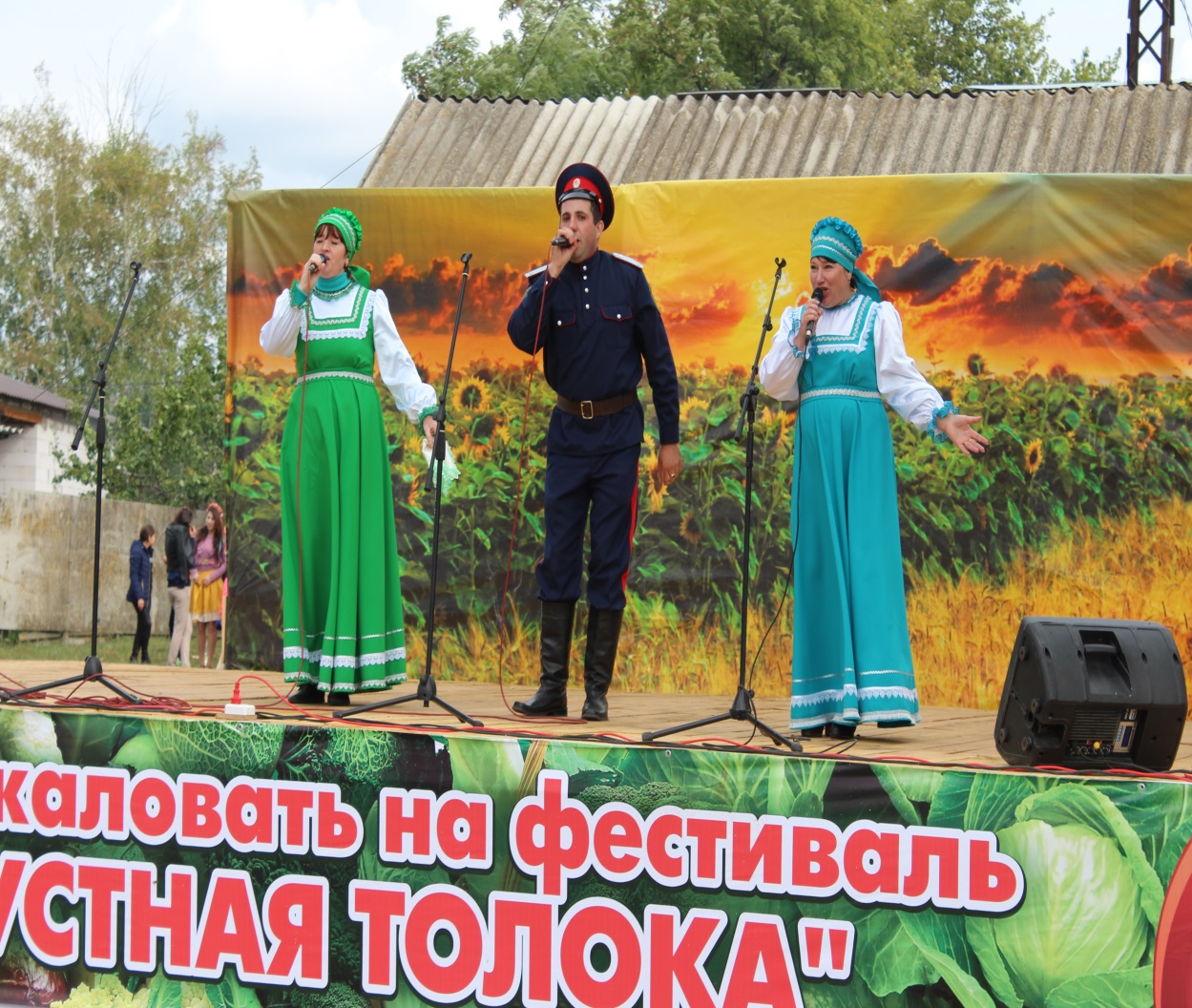 Структура расходов бюджета Сулинского сельского поселения Миллеровского района в 2019 году по отрасли «Культура»Структура расходов бюджета Сулинского сельского поселения Миллеровского района                     в 2019 году   10635,9  тыс. рублей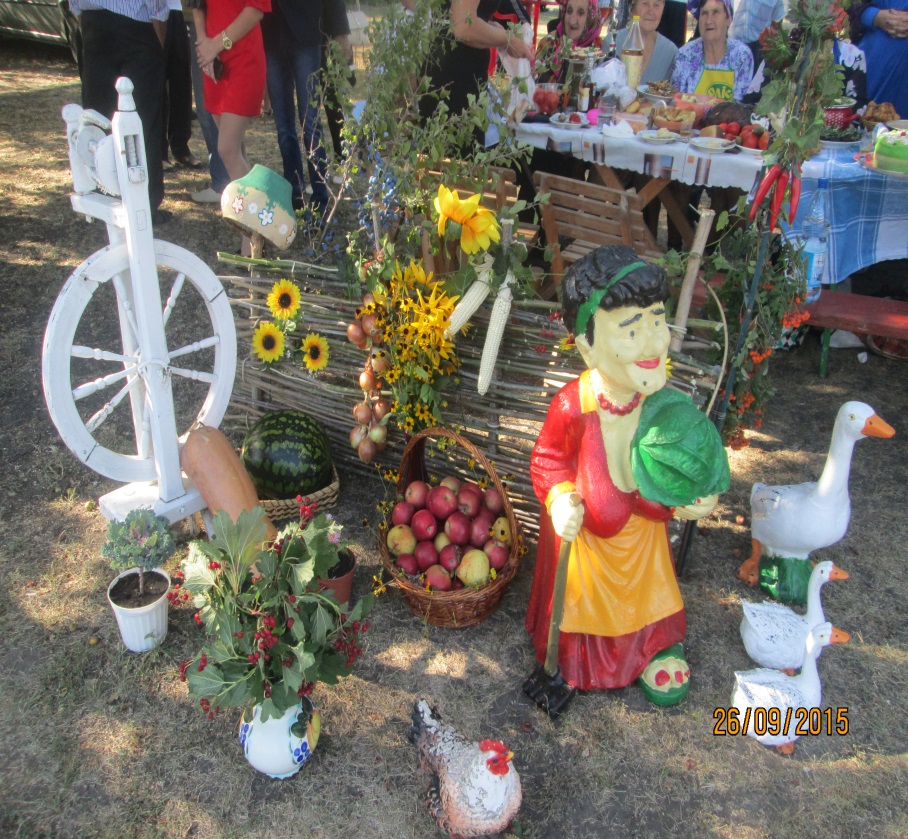 Динамика расходов бюджета Сулинского сельского поселения Миллеровского района в 2015-2019 гг.тыс. рублейСтруктура муниципальных программ Сулинского сельского поселения в 2019 году.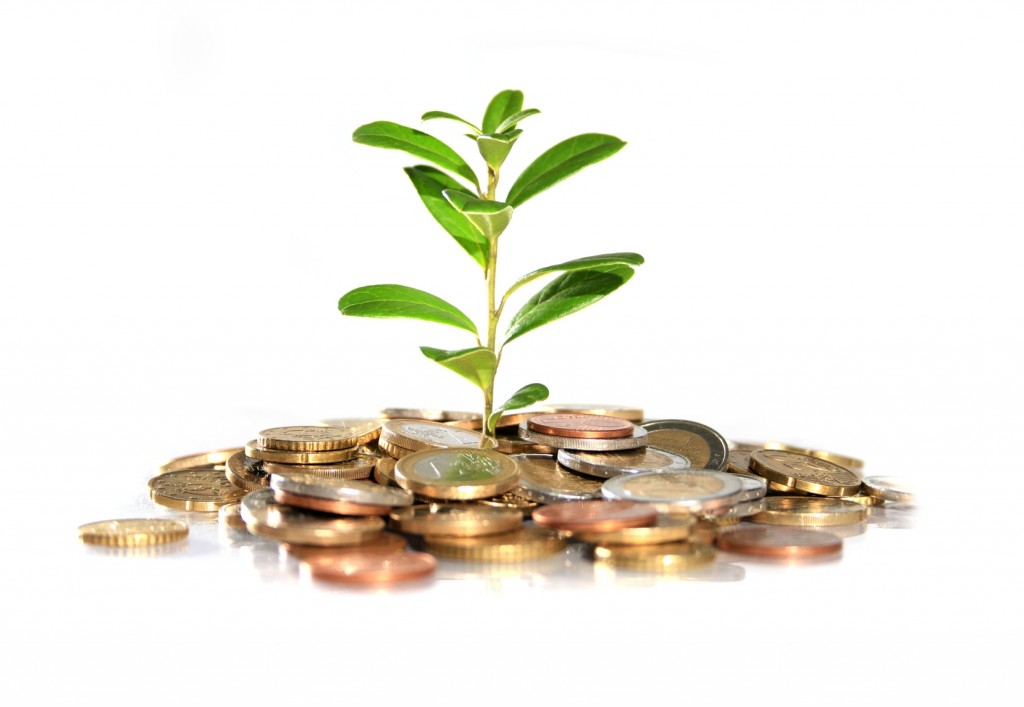 Динамика безвозмездных поступлений от других бюджетов бюджетной системы Российской Федерации в бюджет Сулинского сельского поселения Миллеровского районатыс. рублейОбъем безвозмездных поступлений от других бюджетов бюджетной системы Российской Федерации в бюджет Сулинского сельского поселения Миллеровского районатыс. рублейНаименование20152016 год2017 год2018 год2019 годВсего3646,53803,13285,15822,36058,0Дотации3406,63377,52977,75157,55748,0Субвенции164,9148,8173,5192,9208,4Субсидии и иные межбюджетные трансферты75,0276,8133,9471,9101,6